§1106.  Articles of merger or share exchange1.  Signing of plan of merger or share exchange.  After a plan of merger or share exchange has been adopted and approved as required by this Act, articles of merger or share exchange must be signed on behalf of each party to the merger or share exchange by an officer or other duly authorized representative.  The articles must set forth:A.  The names, types of entity and jurisdictions of the parties to the merger or share exchange and the date on which the merger or share exchange occurred or is to be effective;  [PL 2003, c. 344, Pt. B, §101 (AMD).]B.  If the articles of incorporation of the survivor of a merger are amended or if a new corporation is created as a result of a merger, the amendments to the survivor's articles of incorporation or the articles of incorporation of the new corporation;  [PL 2001, c. 640, Pt. A, §2 (NEW); PL 2001, c. 640, Pt. B, §7 (AFF).]C.  If the plan of merger or share exchange required approval by the shareholders of a domestic corporation that was a party to the merger or share exchange, a statement that the plan was duly approved by the shareholders and, if voting by any separate voting group was required, by each separate voting group in the manner required by this Act and the corporation's articles of incorporation;  [PL 2001, c. 640, Pt. A, §2 (NEW); PL 2001, c. 640, Pt. B, §7 (AFF).]D.  If the plan of merger or share exchange did not require approval by the shareholders of a domestic corporation that was a party to the merger or share exchange, a statement to that effect; and  [PL 2001, c. 640, Pt. A, §2 (NEW); PL 2001, c. 640, Pt. B, §7 (AFF).]E.  For each foreign corporation and eligible entity that was a party to the merger or share exchange, a statement that the participation of the foreign corporation or eligible entity was duly authorized as required by the organic law of the corporation or eligible entity.  [PL 2003, c. 344, Pt. B, §101 (AMD).][PL 2011, c. 274, §55 (AMD).]2.  File articles with Secretary of State.  Articles of merger or share exchange must be delivered to the Secretary of State for filing by the survivor of the merger or the acquiring corporation in a share exchange and take effect at the effective time provided in section 125.  Articles of merger or share exchange filed under this section may be combined with any filing required under the organic law of any domestic eligible entity involved in the transaction if the combined filing satisfies the requirements of both this section and the organic law.[PL 2003, c. 344, Pt. B, §102 (AMD).]SECTION HISTORYPL 2001, c. 640, §A2 (NEW). PL 2001, c. 640, §B7 (AFF). PL 2003, c. 344, §§B101,102 (AMD). PL 2011, c. 274, §55 (AMD). The State of Maine claims a copyright in its codified statutes. If you intend to republish this material, we require that you include the following disclaimer in your publication:All copyrights and other rights to statutory text are reserved by the State of Maine. The text included in this publication reflects changes made through the First Regular and First Special Session of the 131st Maine Legislature and is current through November 1. 2023
                    . The text is subject to change without notice. It is a version that has not been officially certified by the Secretary of State. Refer to the Maine Revised Statutes Annotated and supplements for certified text.
                The Office of the Revisor of Statutes also requests that you send us one copy of any statutory publication you may produce. Our goal is not to restrict publishing activity, but to keep track of who is publishing what, to identify any needless duplication and to preserve the State's copyright rights.PLEASE NOTE: The Revisor's Office cannot perform research for or provide legal advice or interpretation of Maine law to the public. If you need legal assistance, please contact a qualified attorney.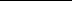 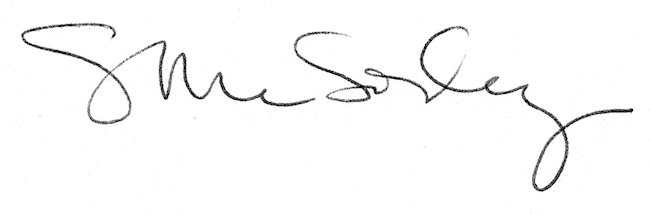 